ACTIVITES DU VENDREDI 1 ER MAI 2020VOUS TROUVEREZ CI-DESSOUS LES ACTIVITES PAR TRANCHE D’AGE.POUR ACCEDER AUX ACTIVITES CLIQUEZ SUR LES LIENS (EXEMPLE : https://youtu.be/Yt0wuk_bOXI)SINON COPIEZ-LE ET COLLEZ-LE DANS LA BARRE URL DE VOTRE GOOGLE  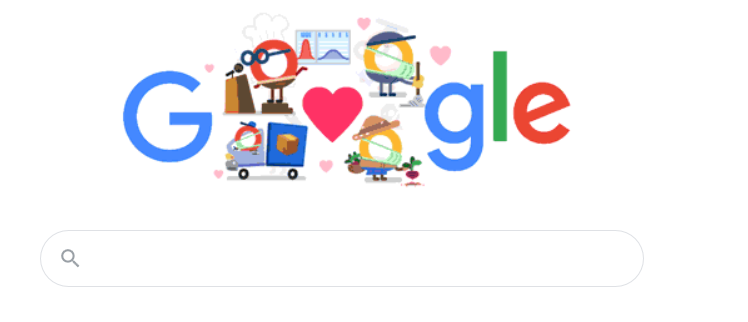 ACTIVITES 3-6 ANS :ACTIVITE sportive et détente : La gymnastique du chat - Les astuces de Tiloulouhttps://www.youtube.com/watch?v=F7tCtpYL9IULe massage de la neige - Les astuce de Tiloulouhttps://www.youtube.com/watch?v=8KTNm0w2XYs&feature=youtu.beACTIVITE MANUELLE :   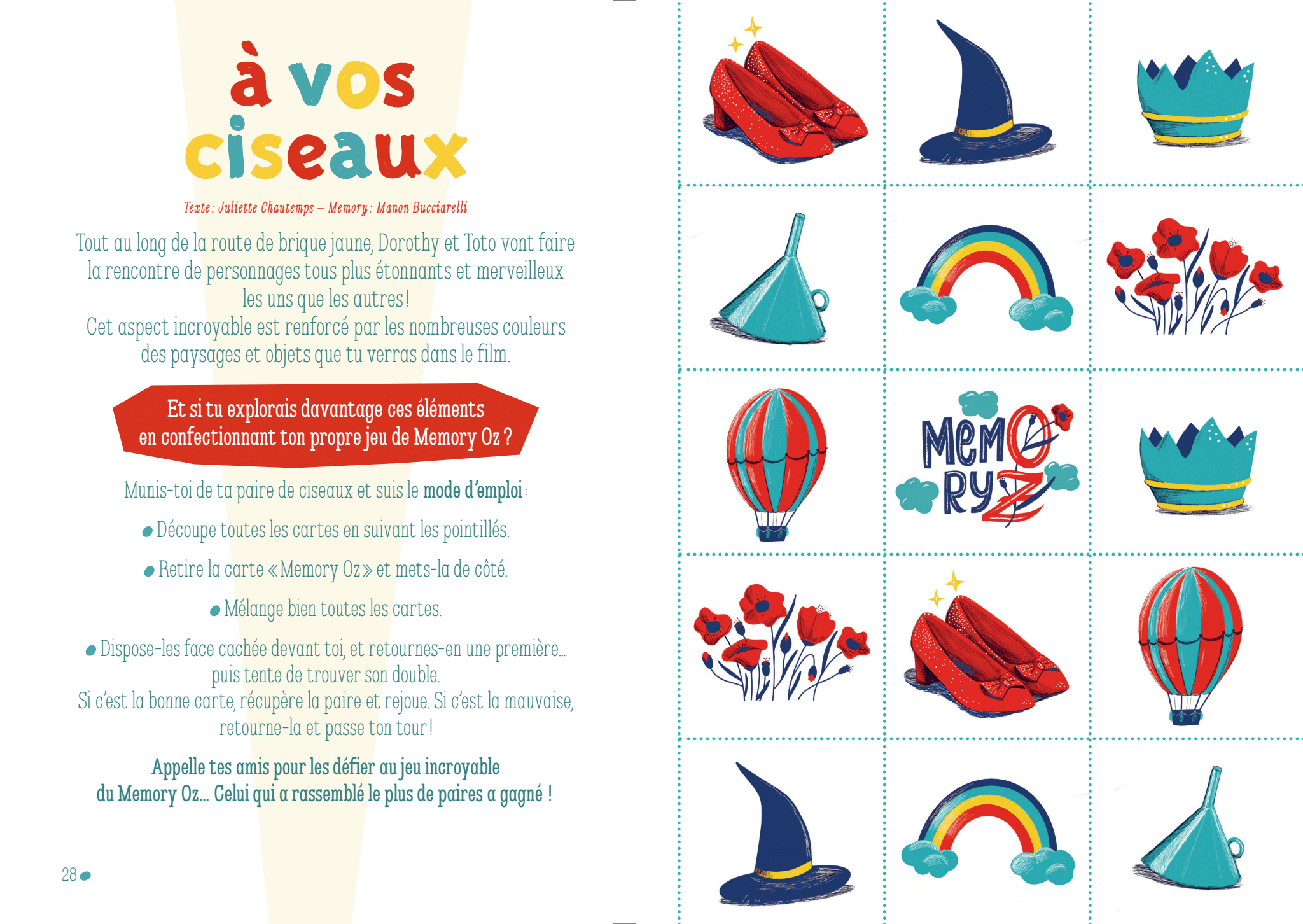 ACTIVITE PEDAGOGIQUE : l’éveil des saveurshttps://www.youtube.com/watch?v=BoPkU1WvYkU&feature=youtu.beHISTOIRE : Contes et légendes Le canari merveilleuxhttps://www.iletaitunehistoire.com/genres/contes-et-legendes/lire/biblidcon_004#histoireACTIVITE CULTURELLE : Le portail de courts métrages permet de visionner gratuitement 250 films dans le cadre de la famille. Un classement par âges, genres, thèmes et mots-clés permet de mieux choisir les films.https://www.films-pour-enfants.com/tous-les-films-pour-enfants.htmlCOLORIAGE : 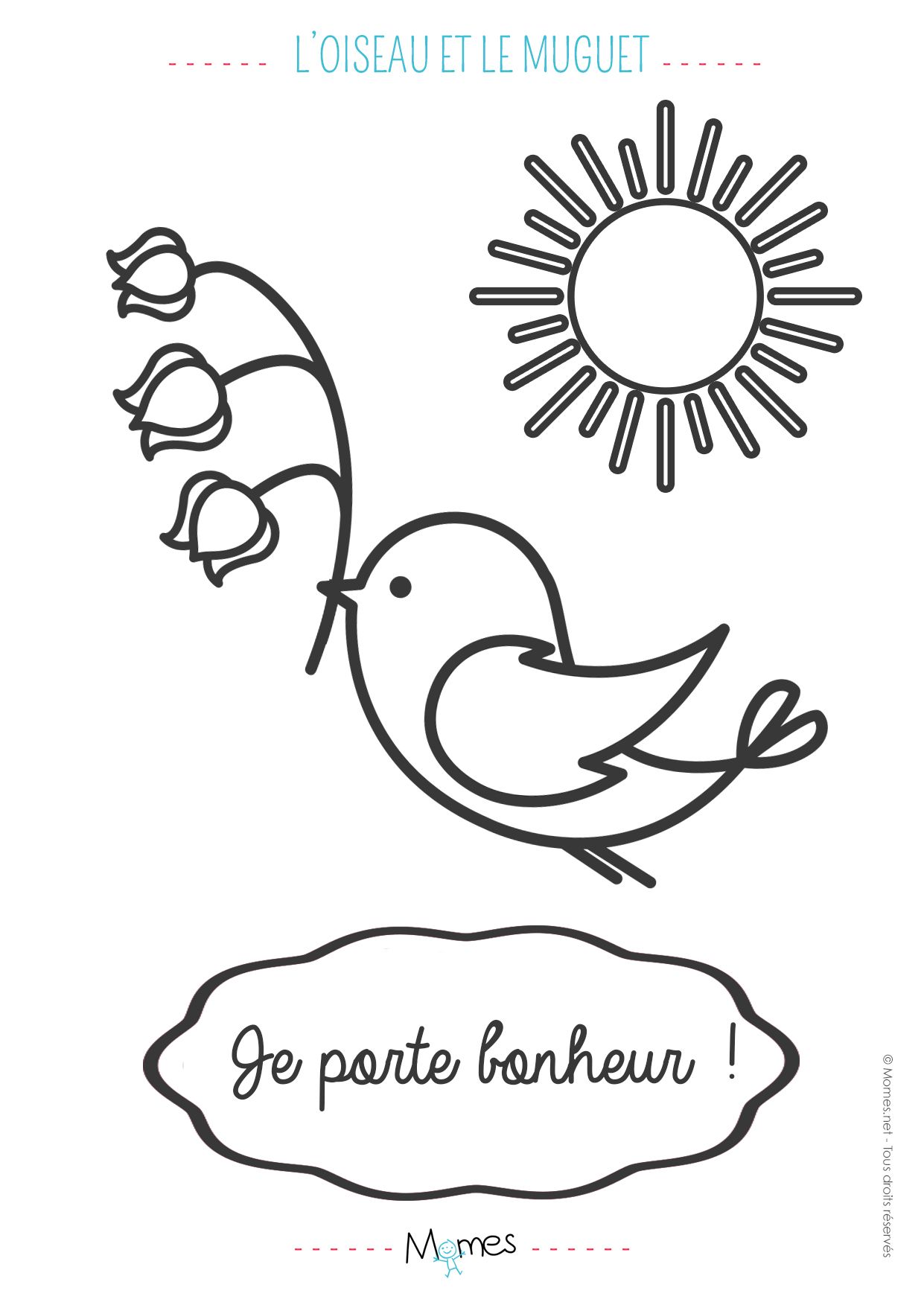 ACTIVITES 7-11 ANS :COLORIAGE : 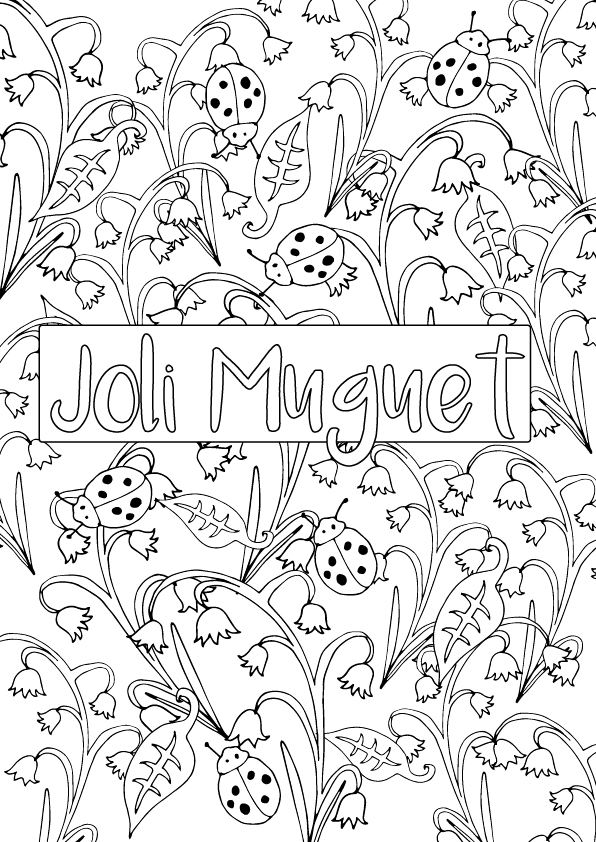 ACTIVITE MANUELLE : 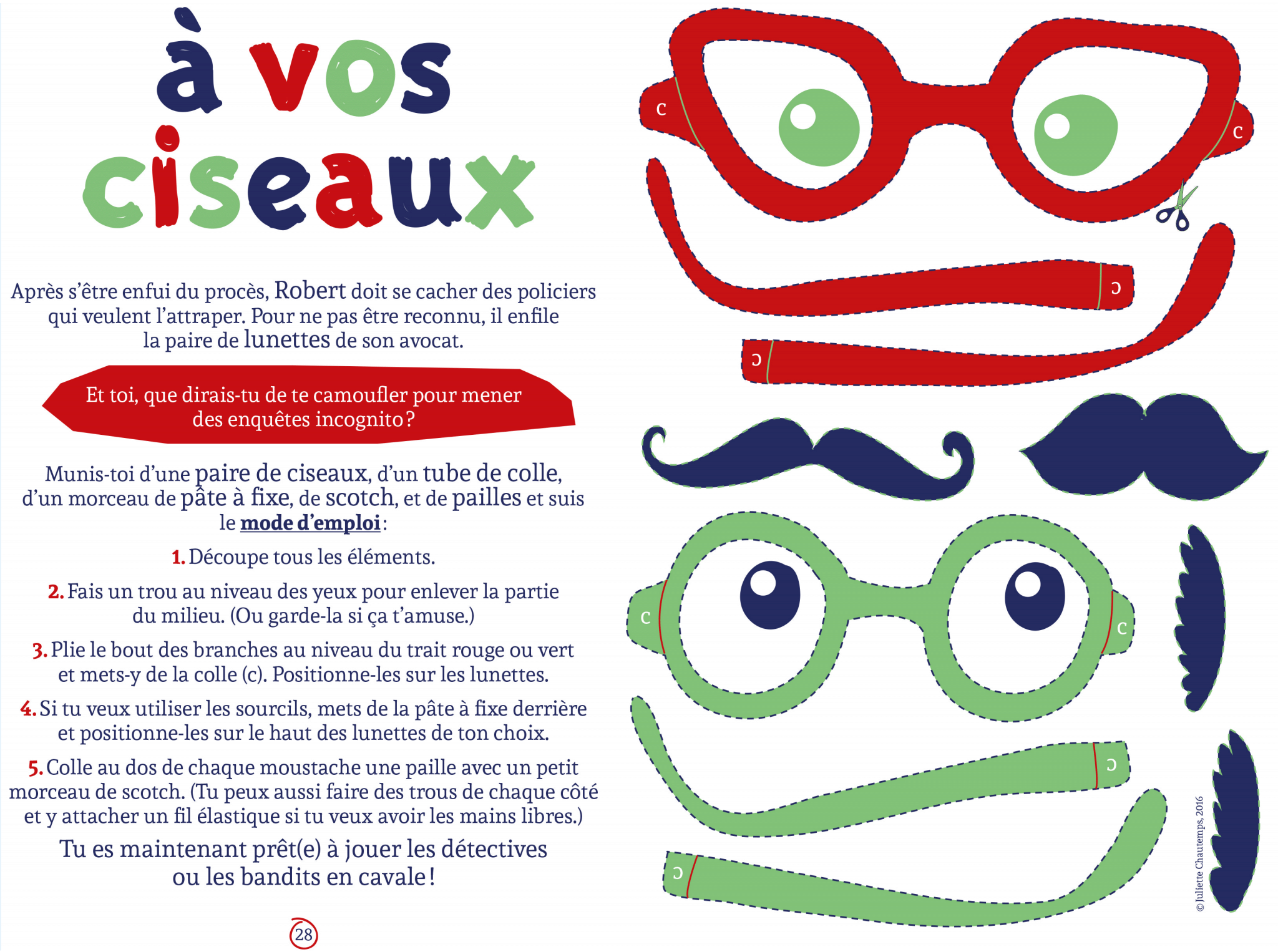 HISTOIRE : Contes et légendes Aventures dangereuseshttps://www.iletaitunehistoire.com/genres/contes-et-legendes/lire/biblidcon_010#histoireACTIVITE PEDAGOGIQUE : un jeu « la course au recyclage »https://www.clubciteo.com/wp-content/uploads/Jeu-La-Course-Au-Recyclage.pdfACTIVITE CULTURELLE :   Philéas et Autobule" Pour aider les enfants et leurs parents ou enseignant·es à passer le cap du confinement, mais surtout à réfléchir ensemble à la situation qu’ils vivent malgré eux, Philéas et Autobule leur proposent, plusieurs fois par semaine, des jeux philo, des dessins à colorier, des histoires à se raconter…"https://www.phileasetautobule.be/la-revue/a-la-maison/?fbclid=IwAR3hH6l0iPb_LYUFPlM9_6Lo6CBxgUD3ODzK2uIXU-g09O-seDXIyQApzJoACTIVITE SPORTIVE : yoga parents/ enfantshttps://www.youtube.com/watch?v=QPb7NMOnJ0MACTIVITES PRE-ADOS ET ADOS:MA VIE D’ADO : « TOUT CE QUI M’ENERVE »https://blog.okapi.fr/blablaclub/tout-ce-et-ceux-qui-menervent-2-7918.htmlUNE ACTIVITE SPORTIVE : un cours de hip hophttps://www.facebook.com/udproviders/ACTIVITE CULTURELLE : MUSIQUE DE GRAND CORPS MALADEhttps://www.youtube.com/watch?v=4UX6Wsr8GMUUn site      :  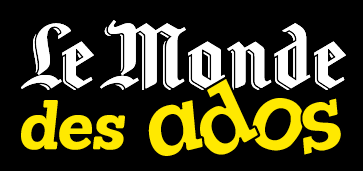 Webzine qui s'adresse aux 10-15 ans pour les aider à décrypter l’autre, comprendre le monde et les guider dans leurs choix culturels.https://lemondedesados.fr/UN JEU : La Morale de l'HistoireEditeur : Arte
Public cible : Jeune à partir de 12 ans
Type de ressource : Jeu en ligneDescription : " Vous vous lancez dans une aventure d'apparence triviale, qui va rapidement prendre un tour inattendu – et exiger que vous tranchiez plusieurs dilemmes." https://morale.arte.tv/